ГБОУ «Корочанская школа-интернат»ПРИКАЗ28  августа 2017 года                                                                      № 135О внесении  изменений вадаптированные общеобразовательные программы начального общего образования, основного общего образованияВ соответствии со статьей 14. ФЗ «Об образовании в Российской Федерации»  №273 ФЗ от 21.12.2012 года  и приказами Министерства образования и  науки РФ  от 31. 12.  г. № 1576 «О внесении изменений  в Федеральный образовательный стандарт начального общего образования, утвержденный приказом Министерства образования и науки Российской Федерации от 6 октября . № 373», № 1577 «О внесении изменений  в Федеральный образовательный стандарт основного общего образования, утвержденный приказом Министерства образования и науки Российской Федерации от 17 декабря 2010 г. № 1897» приказываю:1. Внести изменения в адаптированные  основные общеобразовательные программы начального общего образования (ФГОС), основного общего образования (ФГОС, ФКГОС)согласно  вышеуказанных документов.- ответственные  зам. директора школы Дубинина Э.В., Лавриненко А.А.2. Ввести с 1 сентября 2017 года в учебный план школы предметные  области «Родной язык и литературное чтение на родном языке» в 3,4 классах, «Родной язык и родная литература» в 5 -9 классах.- ответственные зам. директора школы Дубинина Э.В., Лавриненко А.А.3. Учителям начальных классов, русского языка и литературы разработать рабочие программы по  «Родному языку и литературному чтению на родном языке» (3,4 класс),и «Родному языку и родной литературе» (5-9 класс) до 01.12.2017 года.4. Зам. директора школы, руководителям МО организовать проверку  и утверждение вышеуказанных рабочих программ до 25.12.2017 года.5. Зам. директора школы  Дубининой Э.В., Лавриненко А.А. подготовить проект приказа об утверждении рабочих программ  по «Родному языку и литературному чтению на родном языке», и «Родному языку и родной литературе» до 31.12.2017 года.6. Контроль за исполнением  приказа оставляю за собой.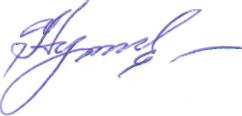 Директор школы-интерната                                                     Н.Д.СуховаОзнакомлены: